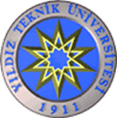 YILDIZ TEKNİK ÜNİVERSİTESİ BİYOMÜHENDİSLİK DOKTORA PROGRAMI 2021-2022 Güz Mülakat ListesiSınav Tarihi 31 Ağustos 2021*****DOKTORA ALAN İÇİBÜTÜNLEŞİK DOKTORA ALAN İÇİBÜTÜNLEŞİK DOKTORA ALAN DIŞIDOKTORA ALAN DIŞIYABANCI UYRUKLU BÜTÜNLEŞİK DOKTORA ALAN DIŞIBağlantı linki: http://online.yildiz.edu.tr/JoinMeeting?organizationid=646bebbc-56ee-42fb-84b7-9ca8d19339bf&meetingid=edac07a7-fc71-4623-9a13-8d82442aba1dBağlantı sorunları için: cbustun@yildiz.edu.tr, cbustundag@gmail.com  GSM: 0 505 651 22 30 SıraİsimMülakat zamanı1ABDÜLKADİR BAHADIR A*****09:302BÜŞRA NUR D*****09:403CANSU BAŞAK Ö*****09:504CEREN Ö*****10:005HİLAL Y*****10:106MURAT I*****10:207NECLA Y*****10:308RABİA Y*****10:409SERCAN D*****10:5010YEŞİM A*****11:0011ZEYNEP D*****11:10SıraİsimMülakat zamanı1HİLAL K*****11:202SEVDA G*****11:303ŞEYMA Ş*****11:40SıraİsimMülakat zamanı1AYDAN Ö*****11:50SıraİsimMülakat zamanı1AYŞEN G*****13:002BEGÜM ESRA A*****13:103BEGÜM KÜBRA T*****13:204BÜŞRA D*****13:305FATİH MEHMET E*****13:406GAMZE D*****13:507GİZEM U*****14:008GÜVEN Y*****14:109İPEK YAĞMUR A*****14:2010ÖZGE K*****14:3011SELİN FULYA T*****14:4012VOLKAN D*****14:5013YASEMİN CEMİLE A*****15:0014YUNUS S*****15:1015ZEYNEP PÜREN A*****15:20SıraİsimMülakat zamanı1ABDIRASHID MUHUMED G*****15:302MOHAMMED SATTAR A***** AL-S*****15:40